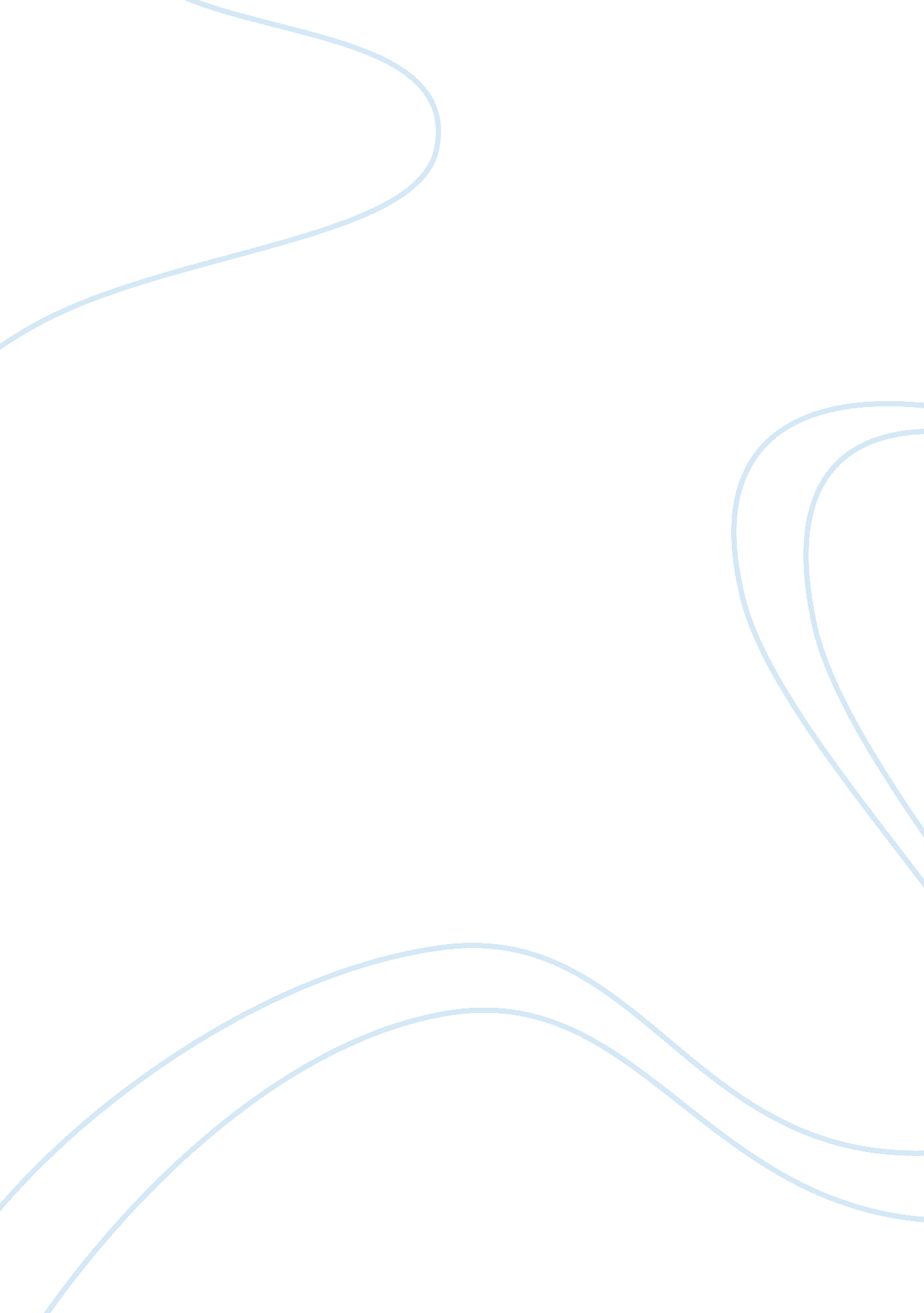 Stories featuring on al jazeera englishPolitics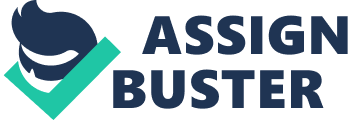 The story has it that Israel cabinet voted to grant legal status to some 800 children of migrant workers who have lived in Israel for more than 5 years and can communicate in Hebrew language and have attended school in the state. The writer has also illustrated that migrant workers have been prohibited from being involved in romantic relationships. 
Another story in focus by Al Jazeera is the story of injustice in President Obama regime (Al Jazeera, 2010). The USA president who is a former legal practitioner is termed to have no respect for civil liberties. The writer laments that the treatment of Dr. Aafia Siddiqui is symbolic in the minds of Muslims. Her treatment has resulted in the damage of US-Muslim relations as applied to Pakistan than any state department program could undo. Obama is being blamed for delaying justice in this case which is as good as justice denied. 
Other stories that are making the headlines are the tickets to the gun show in the USA whereby anyone interested in purchasing any firearm can get it because guns have been declared a legal tender. Also on nuclear energy in Iran, the Arabs are condemning the ambition of the Iranians to be dictated by wisdom and not by emotions and many more other stories are covered under this series. The reflection of the cover stories of Al Jazeera indicates that the interest lies on the basis of conflict at all levels both locally and internationally. 